Section 1: Product and Company IdentificationMetro Welding Supply Corp.12620 Southfield Road

Detroit, MI 48223

(313) 834-1660 [phone]

(313) 835-3562 [fax]

http://www.metrowelding.com/Product Code: Xenon Section 2: Hazards Identification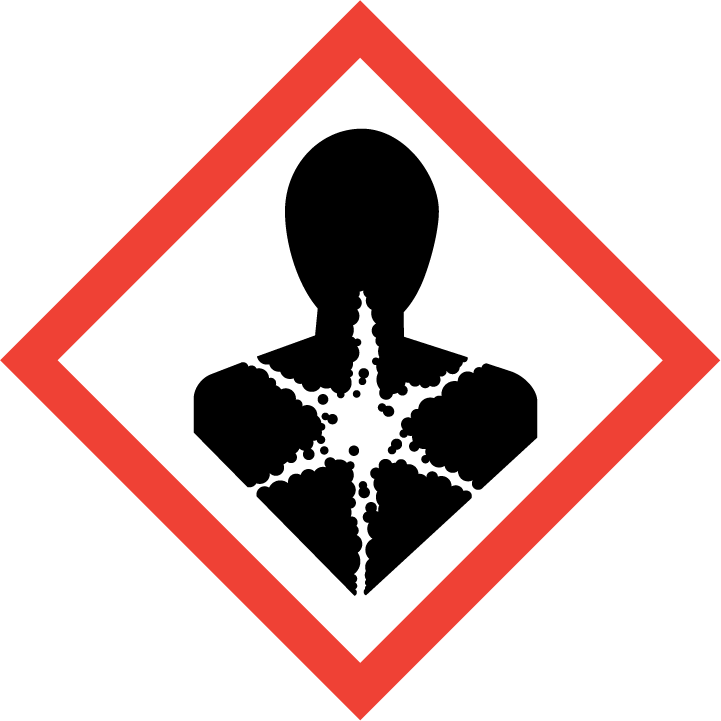 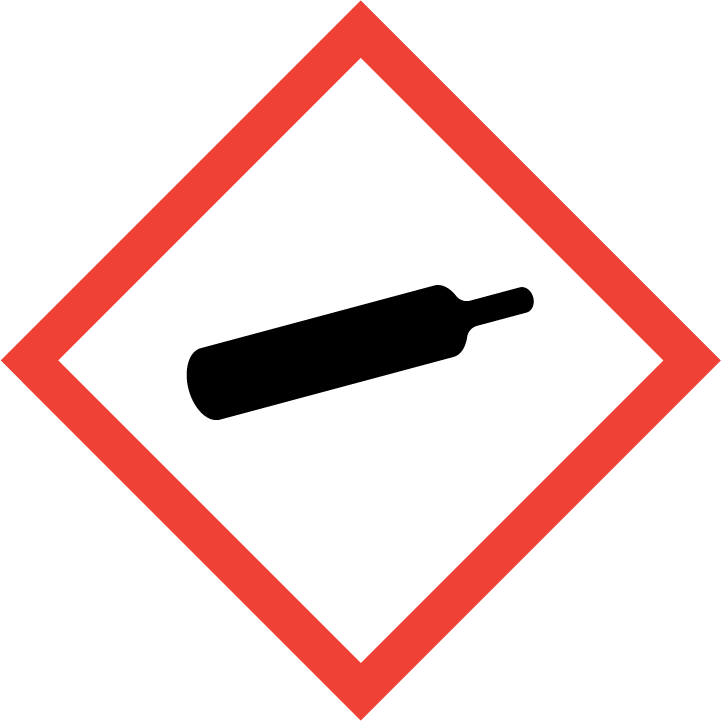 Danger Hazard Classification:Aspiration Hazard (Category 1)Gases Under PressureHazard Statements:Contains gas under pressure; may explode if heatedMay be fatal if swallowed and enters airwaysPrecautionary StatementsResponse:Do NOT induce vomiting.If swallowed: Rinse mouth. Do NOT induce vomiting.Immediately call a poison center or doctor.Storage:Protect from sunlight. Store in well-ventilated place.Store locked up.Disposal:Dispose of contents and/or container in accordance with applicable regulations.Section 3: Composition/Information on IngredientsSection 4: First Aid MeasuresSection 5: Fire Fighting MeasuresSection 6: Accidental Release MeasuresSection 7: Handling and StorageSection 8: Exposure Controls/Personal ProtectionEngineering ControlsHandle only in fully enclosed systems.General Hygiene considerationsAvoid breathing vapor or mistAvoid contact with eyes and skinWash thoroughly after handling and before eating or drinkingSection 9: Physical and Chemical PropertiesSection 10: Stability and ReactivitySection 11: Toxicology InformationAcute EffectsChronic EffectsSection 12: Ecological InformationFate and TransportSection 13: Disposal ConsiderationsSection 14: Transportation InformationU.S. DOT 49 CFR 172.101Canadian Transportation of Dangerous GoodsSection 15: Regulatory InformationU.S. RegulationsSARA 370.21SARA 372.65OSHA Process SafetyState RegulationsCanadian RegulationsNational Inventory StatusSection 16: Other Information0 = minimal hazard, 1 = slight hazard, 2 = moderate hazard, 3 = severe hazard, 4 = extreme hazard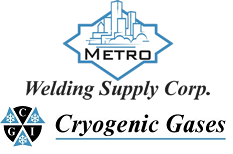 Safety Data SheetXenonCAS #7440-63-3Chemical SubstanceChemical FamilyTrade NamesXENONinorganic, gasXENON ATOM; STCC 4904595; UN 2036; Xe;Skin ContactEye ContactIngestionInhalationNote to PhysiciansNo information on significant adverse effectsNo information on significant adverse effectsNo information on significant adverse effectsRemove to fresh air, and give artificial respiration is not breathing. Consider oxygen in breathing is difficult. Contact a physician immediately. NoneSuitable Extinguishing MediaProducts of CombustionProtection of FirefightersCarbon dioxide, regular dry chemical  Large fires: Use regular foam or flood with fine water spray.Inorganic compoundsRespiratory protection may be needed for frequent or heavy exposure.  Any self-contained breathing apparatus with a full facepiece.Respiratory protection may be needed for frequent or heavy exposure.  Any self-contained breathing apparatus with a full facepiece.Personal PrecautionsEnvironmental PrecautionsMethods for ContainmentKeep unnecessary people away, isolate hazard area and deny entry. Stay upwind and keep out of low areas.Keep out of water supplies and sewers.Stop leak if possible without personal risk.Methods for CleanupOther InformationAbsorb with sand or other non-combustible material. Collect with absorbent into suitable container. NoneHandlingStorageStore and handle in accordance with all current regulations and standards. Subject to storage regulations: U.S. OSHA 29 CFR 1910.101. Keep separated from incompatible substances.Exposure GuidelinesXENON: No occupational exposure limits established.Eye ProtectionSkin ProtectionRespiratory ProtectionWear splash resistant safety goggles. Provide an emergency eye wash fountain and quick drench shower in the immediate work area.Protective clothing is not required.Respiratory protection may be needed for frequent or heavy exposure.  Any self-contained breathing apparatus with a full facepiece.Physical StateAppearanceColorChange in AppearancePhysical FormOdorTasteGasClearColorlessN/AGasOdorlessTastelessFlash PointFlammabilityPartition CoefficientAutoignition TemperatureUpper Explosive LimitsLower Explosive LimitsNot flammableNot availableNot availableNonflammableNonflammableNonflammableBoiling PointFreezing PointVapor PressureVapor DensitySpecific GravityWater SolubilitypHOdor ThresholdEvaporation RateViscosity-162 F (-108 C)-170 F (-112 C)760 mmHg @ -108 C4.561 (Air=1)Not applicable0.00108Not applicableNot availableNot applicable0.528 cP @ 17 CMolecular WeightMolecular FormulaDensityWeight per GallonVolatility by VolumeVolatilitySolvent Solubility131.3XE5.8878 g/LNot availableNot availableNot applicableNot availableStabilityConditions to AvoidIncompatible MaterialsStable at normal temperatures and pressure.Stable at normal temperatures and pressure.HalogensHazardous Decomposition ProductsPossibility of Hazardous ReactionsNone known. Will not polymerize.Oral LD50Dermal LD50InhalationNot availableNot availableNausea, vomiting, symptoms of drunkenness, suffocation, convulsions, comaEye IrritationSkin IrritationSensitizationNo information is availableNo information is availableDifficulty breathingCarcinogenicityMutagenicityReproductive EffectsDevelopmental EffectsNot availableNot availableNot availableNo dataEco toxicityPersistence / DegradabilityBioaccumulation / AccumulationMobility in EnvironmentFish toxicity: Not availableInvertibrate toxicity: Not availableAlgal toxicity: Not availablePhyto toxicity: Not availableOther toxicity: Not availableNot availableNot availableNot availableDispose in accordance with all applicable regulations.Proper Shipping NameID NumberHazard Class or DivisionPacking GroupLabeling RequirementsPassenger Aircraft or Railcar Quantity LimitationsCargo Aircraft Only Quantity LimitationsAdditional Shipping DescriptionXenonUN20362.2Not applicable2.250 kg500 kgN/AShipping NameUN NumberClassPacking Group / Risk GroupXenon, compressedUN20362.2Not applicableCERCLA SectionsSARA 355.30SARA 355.40Not regulated.Not regulated.Not regulated.AcuteChronicFireReactiveSudden ReleaseYesNoNoNoYesNot regulated.Not regulated.CA Proposition 65Not regulated.WHMIS ClassificationAUS Inventory (TSCA)TSCA 12b Export NotificationCanada Inventory (DSL/NDSL)Listed on inventory.Not listed.Not determined.NFPA RatingHEALTH=1 FIRE=0 REACTIVITY=0